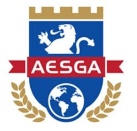 IV AMOSTRA CIENTÍFICA DO CURSO DE DIREITO DAS FACULDADES INTEGRADAS DE GARANHUNS (FACIGA-AESGA)EDITAL SOBRE AS SUBMISSÕES DE RESUMOS EXPANDIDOS E SOBRE AS COMUNICAÇÕES ORAIS NOS GRUPOS DE TRABALHO (GTs) TEMÁTICOS      A Coordenação do Curso de Direito apresenta a toda comunidade acadêmica a 4ª Amostra Científica das Faculdades Integradas de Garanhuns, mantidas pela Autarquia do Ensino Superior de Garanhuns. Na referida Amostra, serão apresentados todos os Trabalhos de Conclusão de Curso produzidos no semestre, bem como os resumos expandidos produzidos pelos interessados, que podem fazer parte ou não do corpo discente e/ou docente da AESGA. Contudo, é necessário que os inscritos seja graduandos, pós-graduandos, graduados, pós-graduados ou profissionais da área jurídica.  Feito esse preâmbulo, passamos a tornar público o presente edital que tem como objetivo normatizar as submissões de resumos expandidos e as comunicações orais nos Grupos de Trabalho do evento, conforme previsão descrita no Anexo I.        O objetivo dos GTs é estimular a pesquisa e a produção acadêmica na educação superior, fomentando a discussão e reflexão crítica de temas jurídicos importantes para o desenvolvimento da Ciência Jurídica.       Desse modo, a submissão terá as seguintes etapas:INSCRIÇÃOPara submeter os resumos expandidos à Amostra Científica das Faculdades Integradas de Garanhuns (FACIGA-AESGA), o(s) autor(es) deverá(ão) se inscrever, preenchendo o formulário constante no seguinte link: https://forms.gle/1KbFQ9PmMxJdzMhu7. Em seguida, deverá(ão) anexar o resumo em formato word. As inscrições acontecerão do dia 07.11.23 a 30.11.23, por meio das submissões nos moldes descritos no item 1.1 .           1.3 Valor da inscrição por trabalho submetido: R$ 30,00 (tinta reais), nas modalidades autor/coautor. A inscrição será completada após o pagamento do referido numerário na Coordenação do Curso.            1.3.1. Os docentes que figurarem como autores/coautores deverão se inscrever no evento, porém serão isentos de custearem o valor da inscrição.REGRAS DE SUBMISSÃOCada autor/coautor poderá submeter até, dois resumos expandidos.Para cada resumo expandido serão aceito até três autores (um autor e dois coautores). Ressalte-se que todos os autores/coautores deverão estar inscritos na Amostra.Serão aceitos, apenas, resumos expandidos salvos em formato word. O resumo expandido deverá conter todos os parâmetros e itens constantes no template (Anexo II). REGRAS PARA FORMATAÇÃOOs resumos expandidos devem ser compostos dos seguintes itens: 1. Título; 2. Nomes completos dos autores (devendo na nota de roda-pé constar dados sobre o vínculo institucional destes e endereços eletrônico; 3. Considerações iniciais; 4. Metodologia; 5. Fundamentação teórica ou discussões; 6. Considerações finais/principais resultados; 7. Referências. O resumo expandido deve ter o limite mínimo de (2) duas páginas e o máximo de (4) quatro páginas, incluindo as referências. Os resumos expandidos submetidos, obrigatoriamente, devem apresentar o seguinte formato: Editor de texto: Word 2010 ou superior;Configuração das páginas: Tamanho do papel: A4 Margens: 3cm esquerda e superior, 2 cm inferior e direitaFonte e corpo do texto: Times New Roman Tamanho: 12 Espaçamento entre linhas: Simples Arquivo: versão Word 4. DOS CRITÉRIOS DE AVALIAÇÃO E CLASSIFICAÇÃO 4.1. Após análise dos resumos expandidos, estes poderão ter os seguintes resultados: aprovado; aprovado com ressalva; reprovado. 4.1. Os resumos aprovados (aprovados e aprovados com ressalvas) serão apresentados na modalidade comunicação oral perante os GTs.4.4 Os trabalhos  serão avaliados considerando os seguintes critérios: Obediência às regras de formatação; Delimitação do objeto de pesquisa; Pertinência ao Eixo temático do GT; Clareza e articulação dos objetivos; Pergunta de pesquisa (de forma interrogativa); Adequação da metodologia; Consistência argumentativa da fundamentação teórica/discussões; Adequação da metodologia; Relevância social e/ou científica do tema pesquisa; Coesão e coerência textual; Adequação das Normas Ortográficas; Considerações finais que responda a pergunta de pesquisa ou que apresente os resultados até então encontrados (para pesquisas em andamento). 4.6. Apenas haverá a divulgação dos trabalhos aprovados e aprovados com ressalva. Os trabalhos reprovados não serão elencados na lista.4..  Não serão aceitos quaisquer recursos contra as decisões referentes aos resultados das avaliações.DA DESCLASSIFICAÇÃO Serão desclassificados os resumos que: Não versarem sobre os temas correlatos ao Eixos Temáticos dos GTs;Não cumprirem qualquer dos prazos estabelecidos;Contiverem plágio.Fuga total do tema.Ausência de pagamento do valor de inscrição.DA COMUNICAÇÃO ORAL6.1. A apresentação dos resumos selecionados será uma obrigatoriedade do autor ou de um dos coautores.  6.2. Os resumos selecionados para comunicação oral deverão adotar os seguintes critérios:  Máximo de 7 (sete) minutos para apresentação;  Máximo de 7 (sete) minutos para discussão e debates. 6.3. A Coordenação do evento disponibilizará um data show para as apresentações. Contudo, cada aluno ficará responsável por trazer o seu computador, cabos conectores, pendrive ou outros equipamentos tecnológicos que julgue necessários6.4. Cada GT será composto por um dinamizador.  O referido dinamizador será, obrigatoriamente, professor desta IES ou convidado que atue em área acadêmica correspondente ao respectivo Eixo Temático. 7. DO DEPÓSITO FINALDia 12.02.2023 através do e-mail: coord.direito@aesga.edu.brApenas os trabalhos aprovados e apresentados nos GTs serão conferidos certificados de 30h.  8. DOS CERTIFICADOS          Será expedido certificado com 30 horas, aos autores dos resumos aprovados que forem devidamente apresentados. 9.  DAS DISPOSIÇÕES FINAIS 10.1. A comissão científica se abstém de qualquer responsabilidade quanto à hospedagem, ao transporte e/ou quaisquer outros custos relativos à preparação do material de apresentação dos autores e coautores que tiverem seus resumos selecionados. 10.2.  Os autores, coautores e professores orientadores dos trabalhos apresentados e aprovados não poderão cobrar quaisquer despesas, honorários, reembolsos; nem reivindicar direitos autorais ou direitos de imagem pela exposição e divulgação que a comissão organizadora da  amostra dará a esses resumos, seja no formato impresso ou digital.10.3 A submissão do resumo expandido significa a aceitação, de forma ampla e irrestrita, por parte do candidato de todas as exigências deste regulamento; 10.4 Na submissão de resumos os autores assumem total responsabilidade pela autoria de seus trabalhos, declarando-se cientes da legislação que rege e protege o direito autoral. 10.5. Os casos omissos serão analisados pelo Comitê Científico.Garanhuns, 31 de outubro de 2023.Comitê científico.ANEXO IGRUPOS DE TRABALHOGT 1: DIREITO PÚBLICOGT2: DIREITO  PRIVADOGT3: DIREITOS HUMANOSGT4:INTERDISCIPLINARIDADE ANEXO IITEMPLATE DO RESUMO EXPANDIDOTÍTULO DO TRABALHONome completo do(s) autor(es) CONSIDERAÇÕES INICIAISOs resumos submetidos deverão possuir no mínimo 2 e, no máximo, 4 páginas, apresentadas em formato word, em tamanho A4, fonte Times New Roman, tamanho 12, alinhamento justificado, espaçamento entrelinhas simples, margens superior e esquerda 3cm e inferior e direita 2cm.O resumo expandido conterá as seguintes seções: Considerações iniciais, Metodologia, Fundamentação teórica e ou Discussões, Considerações finais e Referências. O corpo do texto deverá apresentar fonte Times New Roman, tamanho 12, alinhamento justificado, espaçamento entrelinhas simples, margens superior e esquerda 3cm e inferior e direita 2cm.As Considerações iniciais deverão conter as linhas gerais que serão desenvolvidas no corpo resumo, a delimitação do objeto de pesquisa, a pergunta de pesquisa, os objetivos, assim como a justificativa para a escolha do tema. METODOLOGIANa Metodologia será explicitado o tipo de pesquisa, a técnica de coleta dos dados, a técnica de análise de dados se for o caso, enfim os métodos utilizados para a realização do trabalho.FUNDAMENTAÇÃO TEÓRICA OU DISCUSSÕESO autor poderá optar por intitular esse item apenas como fundamentação teórica, caso deseje apenas apresentar nesse resumo um projeto que ainda não tenha sido aplicado, ou deverá intitular como discussões no caso de um estudo já concluído. As citações deverão obedecer o sistema autor/data, devendo ser observadas as demais regras de citações previstas na Cartilha de Trabalhos Acadêmicos da AESGA. CONSIDERAÇÕES FINAIS/PRINCIPAIS RESULTADOS           Nas Considerações finais a pergunta de pesquisa deverá ser respondida. Os resultados até então encontrados também deverão ser explicitados (para pesquisas em andamento). REFERÊNCIAS          Seguir as regras vigentes da ABNT (disponíveis na Cartilha de Trabalhos Acadêmicos da AESGA.ANEXO IIICRONOGRAMADATAATIVIDADE07.11.23 A 30.11.23SUBMISSÕES DO RESUMOATÉ 10.12.23RESULTADO DOS RESUMOS APROVADOS. LOCAL: MURAL DA COORDENAÇÃO DO CURSO E SITE DA AESGA.13/12/23COMUNICAÇÕES ORAIS NOS GTSATÉ 12.02.24DEPÓSITO FINAL DOS RESUMOS EXPANDIDOS COM AS IMPLEMENTAÇÕES DAS CORREÇÕES (CASO INDICADAS). ENVIAR POR E-MAIL: coord.direito@aesga.edu.br